致各位港羽家長及學員暑期集訓營將於8月4日至8月6日(星期五六日)一連三日兩夜於東莞I-Dream文體中心舉行，有興趣參加之本會學員，請登入本會網站www.anisports.com.hk自行下載報名表格，報名表格及費用請盡快交回教練，以便安排酒店住宿及訓練留位，截止報名日期為7月4日。感謝各位對本會的支持。中文姓名:                            英文姓名:                        出生日期:     年   月   日           年齡:                性別：男/女通訊地址:                                                                  聯絡電話:(日)                      聯絡電話: (夜）                           參加者簽署:                        日期:                                     **集訓營費用已包括過境中港巴士交通費用。監護人／家長同意書（適用於18歲以下的參加者）:本人准許敝子弟                           參加東莞暑期羽毛球交流集訓及比賽營，並聲明他／她並無任何疾病，令其不宜參加此項活動。監護人／家長姓名:                  監護人／家長簽署:                 (監護人或家長必須為18歲以上人士)  日期:                             截止報名日期：2023年7月4日本會將不時把集訓營最新消息更新於本會網頁，請瀏覽本球會網頁http://www.anisports.com.hk，本會將不作個別通知，敬請見諒。缴交費用方法:以轉數快FPS方式繳交集訓營費用，FPS ID: 165584723繳交後請把收據截圖並WhatsApp傳至9784 2364。2) 郵寄:請把報名表與支票一併交回余麗妮教練，支票抬頭“A.N.I. SPORTS HOUSE LIMITED”郵寄：2∕F Block C, Vienna Mansion, 55 Paterson Street, Causeway Bay, Hong Kong 3) 訓練時親身遞交給余麗妮總教練。*註1) : 入住5星酒店*註2) : 所有膳食將安排於酒店內進行Updated on 17/06/2023 版權所有，翻印必究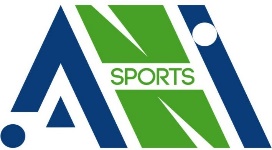 【2023大灣區羽毛球交流集訓營】報名表東莞暑期羽毛球交流集訓及比賽營港羽羽毛球會及A.N.I. SPORTS HOUSE LIMITED 合辦集訓營收費:費用請於()內加學生(3日2夜)$3880()家長(3日2夜)$2480()